附件1《少年讲书人》（第八季）中文讲书活动组织方案一、活动组别活动设置幼儿园组、小学一二年级组、小学三四年级组、小学五六年级组、初中组五个组别。二、活动时间2024年4月24日-8月31日。三、活动流程1.扫描下方二维码进入“核心素养管理平台”小程序，点击“参与活动”。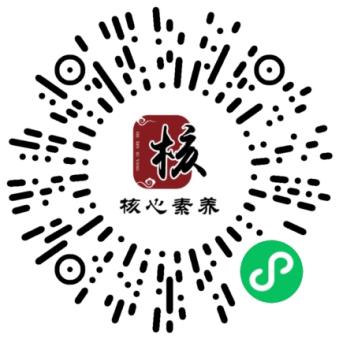 活动二维码：2.规范选书1）因作品量大，为保障活动质量，需仔细核对推荐书籍信息，非推荐书籍作品暂不受理。2）为规范活动，杜绝盗版，请在“核心素养管理平台-书城”或其它正规渠道选书，正版渠道书籍配备标准稿纸。3.领取免费指导资料、活动要求与答疑、查收获奖通知等请入服务群（注：需按学校所在地选择相对应地市进群）。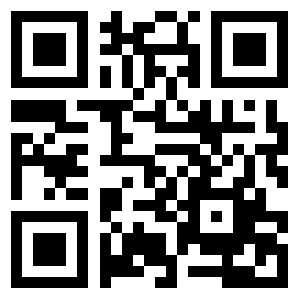 服务群二维码：4.作品创作与提交阅读小达人：阅读3本或以上书籍的学生，将每本书的摘抄（好词好句，字数不限；幼儿组可用绘画代替）拍照后分别上传，评审合格，获得“阅读小达人”称号；写作小达人：完成书籍阅读，将一份作品（讲书稿或手抄报）拍照后上传，评审合格，获得“写作小达人”称号；文稿作品上传完成后，根据实际录制讲书视频上传，通过专家评审，依次产生“优秀讲书人”“王牌讲书人”“金牌讲书人”称号。5.作品提交截止时间：2024年7月20日。四、作品要求：1.文稿作品1）字数要求：手抄报作品字数不限，讲书稿作品字数控制在300-700字。2）格式要求：须使用组委会规定的标准稿纸，填写好各项信息，字迹工整。3）内容要求：以书为本，逻辑清晰，富有意义。内容积极向上，价值观取向正确，符合新时代学生精神风貌。每人仅限上传一份文稿作品（对应一位作者及一位指导老师）。4）审核要求：每张照片大小5M内，清晰干净，内容完整，不出现商业二维码，文稿禁止大段雷同抄袭，教师与家长应协助学生把控作品质量。2.视频作品1）讲书内容：以书为本，主题明确，逻辑清晰，富有意义。内容积极向上，价值观取向正确，符合新时代学生精神风貌。每人仅限上传一份视频作品（对应一位作者及一位指导老师）。2）个人表现：表达准确、流畅、自然，语言生动、规范，吐字清晰，语速恰当，语气、语调符合思想感情的起伏变化。着装得体，肢体语言与讲书内容吻合。3）录制规范：录制时间不超过3分钟，超出视为无效。音质良好，画面清晰，大小50M 以内，视频格式MP4、MOV，画面不带水印或 LOGO。3.所有作品须为原创，禁止抄袭。五、总结阶段组委会将举办“书香新时代 悦读向未来”广东省《少年讲书人》（第八季）展评活动（中文）季度总结，开展“讲书”为主的阅读成果展示及交流会，通过“金牌讲书人”现场展评展演，角逐本季每组“书香之星”，季度“书香之星”入围年度总结，更好交流总结经验，探讨新思路、新举措。六、活动专家团吕同舟 中国教育报社副总编辑，教育部语言文字研究所原副所长王  林 人民教育出版社编审，儿童阅读专家孙朝阳 “学习强国”《行政演讲能力》课程主讲人，广东演讲学会党支部书记、会长郑宏彪 著名红色演讲家、诗人、书法家，CCTV《文化强国》栏目艺术顾问，“2022年北京冬奥会艺术大使”严一宁 西安广播电视台（集团）副台长，陕西省传统文化促进会副会长、陕西省播音主持专业委员会常务副主任、陕西省朗诵协会副会长黄春青 《课程教学研究》主编，广东教育学会中小学生阅读研究专业委员会副理事长兼秘书长，第九、十届广东省人民政府督学 祖  晴 著名表演艺术家，“喜羊羊”原声配音，广东演讲学会副会长、诵读分会会长甘于恩 暨南大学汉语方言研究中心主任兼语言资源保护中心主任、教授，广东省中国语言学会副会长 桑志军 广东第二师范学院教授、文学院院长，广东教育学会小学语文教学专业委员会副理事长熊国华 广东第二师范学院教授，中国诗歌学会理事，广东作家协会校园文学专业委员会副主任曾  毅 肇庆学院教师教育学院副院长、教授，教育部师范专业认证专家库成员廖  文 华南师范大学教师教育学部未来学习空间研究中心主任，广东教育学会创新教育专业委员会副秘书长蒋义丹 广州大学副教授，《朗诵与演讲艺术》第一合作者，广东教育学会学生健康促进专委会常务理事 杨建国 广东教育学会小学语文教学专业委员会理事长，广东省教育研究院小学语文教研员向海燕 肇庆学院教师，广东省朗诵协会副会长林玉莹 广州市教育研究院小学语文教研员，广东省基础教育学科教研基地项目负责人，广东教育学会中小学生阅读研究专业委员会副理事长 满  晶 深圳市教育学会副会长，正高级教师，广东教育学会学前教育专业委员会常务理事白  皛 深圳市教育科学研究院小学语文教研员，广东教育学会小学语文教学专业委员会常务理事，深圳市教育学会理事李燚鑫 深圳市教育科学研究院初中语文教研员，中国英汉语比较研究会中外阅读学研究会理事储强胜 珠海市教育研究院义务教育语文教研员，广东教育学会中学、小学语文教学专业委员会常务理事吴希华 珠海市香洲区教师发展中心小学教研部主任、小学语文教研员庄晓珊 汕头市教师发展中心小学语文教研员，广东教育学会小学语文教学专业委员会常务理事刘  湘 佛山市教育局教学研究室副主任、小学语文教研员庞彩虹 湛江市教育局教学研究室小学语文教研员，特级教师，广东教育学会小学语文教学专业委员会常务理事伦仲潮 肇庆市教师发展中心副主任，广东教育学会小学语文教学专业委员会副理事长何勇涛 江门市新会区教育局教研室主任，高中语文正高级教师、特级教师田小华 广东省江门市教育研究院中学语文教研员，中学语文正高级教师，广东教育学会创新教育专业委员会常务理事赵初红 茂名市教师发展中心小学语文教研员，广东教育学会小学语文教学专业委员会常务理事齐宪未 惠州市教育科学研究院副院长、语文教研员许家塔 汕尾市语文教研员，语文正高级教师，广东教育学会中小学语文教学、阅读研究专业委员会常务理事邓  梅 阳江市教育局教科研指导室副主任、小学语文教研员，广东教育学会小学语文教学专业委员会常务理事黄小颂 东莞市教育局教研室小学语文教研员，广东教育学会小学语文教学专业委员会理事刘  巍 东莞市教育局教研室初中语文教研员，广东教育学会中学语文教学专业委员会常务理事邓泰初 东莞市教育局教研室学前教育教研员，广东教育学会学前教育专业委员会副秘书长，广东省学前教育名师工作室主持人郭跃辉 中山市教体局教研室中学语文教研员，广东教育学会中学语文教学专业委员会学术委员肖玩君 潮州市教育研究与教师发展中心副主任、语文教研员，广东教育学会中小学语文教学专业委员会常务理事许少兰 潮州市教育研究与教师发展中心小学语文教研员朱帼英 云浮市教师发展中心小学语文教研员，广东教育学会小学语文教学专委会常务理事邓春风 云浮市云城区教育局教研室副主任、小学语文高级教师邱  阳 人教版语文教材配音员，《十点读书》特邀嘉宾，全国青少儿播音主持测评师肖  惠 《少年讲书人》总导演，童年童悦栏目制片人，广东教育学会中小学生阅读研究专业委员会副秘书长 七、活动推荐书目组别书名作者出版社指导书，适用于所有组别少年讲书人李哲新世纪出版社幼儿园科林汤普森幻想哲理大师系列-长生不老秘诀（澳）科林·汤普森 著绘 王志庚 译长江少年儿童出版社幼儿园世界上胆子最小的人沙沙 著 姚佳 绘北京少年儿童出版社幼儿园水哎彭学军 著 段颖婷 张卓明 绘接力出版社幼儿园气候小历史（英）凯瑟琳·巴尔 （英）史蒂夫·威廉斯 著
（英）埃米·赫斯本德 （英）迈克·洛夫 绘
肖潺 陶益凡 译广西科学技术出版社幼儿园奔跑吧！夸父牟艾莉 著 赵梓君 绘中信出版集团幼儿园共和国科学英才：中国氢弹之父于敏元吉 著 沈斐文 绘广西科学技术出版社一二年级书本里的蚂蚁王一梅 著 Silver Jiang 绘中国少年儿童出版社一二年级一颗小泪珠高洪波 著青岛出版社一二年级臭臭的家庭作业张菱儿 著 冉少丹 绘接力出版社一二年级小皮克历险记苏 韦·比安基 著 韦苇 译吉林出版集团股份有限公司一二年级语文故事会皮朝晖 著湖南少年儿童出版社一二年级到你的心里躲一躲汤汤 著 阿比咖喱 绘中信出版集团三四年级小鸭游大城韦苇 编著湖南少年儿童出版社三四年级星际醒狮队路航 著新世纪出版社三四年级铁血战鹰队
出征，维和的勇士!八路 著接力出版社三四年级吹泡泡的小老鼠葛竞 著新世纪出版社三四年级小游击队员王愿坚 著浙江少年儿童出版社三四年级宇宙地球大探索于秉正 主编北京少年儿童出版社五六年级少年与外星来客陆杨 凌晨 著 董仁威 阿贤 主编吉林出版集团股份有限公司五六年级树上的女孩邓湘子 著湖南少年儿童出版社五六年级班级小队请就位：武林高手大赛谢倩霓 著安徽少年儿童出版社五六年级你好，杜小鱼杜璟华 著时代文艺出版社五六年级自然里的文学课何腾江 著新世纪出版社五六年级我的老师乘诗而来赵菱 著长江少年儿童出版社初中组诗词与家国情怀刘建彪 著花城出版社初中组月落白沙湖马三枣 著中信出版集团初中组我那些成长的烦恼梁晓声 著山东教育出版社初中组了不起的她们：鞠萍姐姐讲巾帼英雄们中央广播电视总台 组编安徽少年儿童出版社初中组后人类之旅：寻找甜苹果刘慈欣 董仁威 主编 索何夫 著北京少年儿童出版社